CALCIO A CINQUESOMMARIOSOMMARIO	1COMUNICAZIONI DELLA F.I.G.C.	1COMUNICAZIONI DELLA L.N.D.	1COMUNICAZIONI DEL COMITATO REGIONALE MARCHE	1NOTIZIE SU ATTIVITA’ AGONISTICA	2COMUNICAZIONI DELLA F.I.G.C.COMUNICAZIONI DELLA L.N.D.COMUNICAZIONI DEL COMITATO REGIONALE MARCHEPer tutte le comunicazioni con la Segreteria del Calcio a Cinque - richieste di variazione gara comprese - è attiva la casella e-mail c5marche@lnd.it; si raccomandano le Società di utilizzare la casella e-mail comunicata all'atto dell'iscrizione per ogni tipo di comunicazione verso il Comitato Regionale Marche. PRONTO AIA CALCIO A CINQUE334 3038327SPOSTAMENTO GARENon saranno rinviate gare a data da destinarsi. Tutte le variazioni che non rispettano la consecutio temporum data dal calendario ufficiale non saranno prese in considerazione. (es. non può essere accordato lo spostamento della quarta giornata di campionato prima della terza o dopo la quinta).Le variazione dovranno pervenire alla Segreteria del Calcio a Cinque esclusivamente tramite mail (c5marche@lnd.it) con tutta la documentazione necessaria, compreso l’assenso della squadra avversaria, inderogabilmente  entro le ore 23:59 del martedì antecedente la gara o entro le 72 ore in caso di turno infrasettimanale.Per il cambio del campo di giuoco e la variazione di inizio gara che non supera i 30 minuti non è necessaria la dichiarazione di consenso della squadra avversaria.TORNEI ATTIVITA’ DI BASE ESORDIENTI E PULCINI CALCIO A CINQUEIl Comitato Regionale Marche organizzerà un campionato interprovinciale di calcio a cinque riservato alle categorie Esordienti e Pulcini con raggruppamenti Pesaro-Ancona e Macerata-Fermo-Ascoli Piceno.Le manifestazioni di interesse da parte delle Società debbono essere inviate a mezzo e-mail alla scrivente struttura (c5marche@lnd.it) entro e non oltre VENERDI’ 26 OTTOBRE P.V.Seguirà una riunione organizzativa per i dettagli.TORNEO/CAMPIONATO AMATORIALE CALCIO A CINQUE OVER 40Il Comitato Regionale Marche organizza il Torneo/Campionato Amatoriale Calcio a Cinque Over 40.Tutte le Società/gruppi di persone interessate dovranno inviare a mezzo a mezzo e-mail alla scrivente struttura (c5marche@lnd.it) una manifestazione di interesse entro e non oltre VENERDI’ 26 OTTOBRE P.V.Seguirà una riunione per gli aspetti organizzativi.Possono partecipare Società già affiliate alla F.I.G.C., Società nuove affiliate e gruppi di persone che decidono di formare una squadra dopo aver provveduto all’affiliazione gratuita come Società pura amatoriale.Il Torneo/Campionato è riservato a calciatori Over 40.Ogni squadra potrà avere massimo n° 3 calciatori Over 35 che non dovranno essere tesserati F.I.G.C.L’inizio del Torneo/Campionato è fissato per Novembre 2018.I giorni di giuoco sono: Lunedì, Martedì, Mercoledì e Giovedì.Il costo di tesseramento comprensivo di assicurazione per ogni calciatore è pari ad Euro 6,00.SOCIETA’ INATTIVELa sottonotata Società ha comunicata l’ inattività a partire dalla stagione sportiva 2018/2019:matr. 	930.862	A.S.D. CONERO SPORT		Sirolo (AN)Visto l’art.16 commi 1) e 2) N.O.I.F. si propone alla Presidenza Federale per la radiazione dai ruoli.Ai sensi dell’art. 110 p.1) delle N.O.I.F. i calciatori tesserati per la suddetta Società sono svincolati d’autorità dalla data del presente comunicato ufficiale.NOTIZIE SU ATTIVITA’ AGONISTICAUNDER 21 CALCIO A 5 REGIONALEVARIAZIONI AL PROGRAMMA GAREGIRONE “A”III^ GIORNATALa gara AUDAX 1970 S.ANGELO – VERBENA C5 ANCONA sarà disputata SABATO 20/10/2018 alle ore 18:30, stesso campo.GIRONE “B”IV^ GIORNATALa gara FUTSAL MONTURANO – PIETRALACROCE 73 sarà disputata SABATO 27/10/2018 alle ore 15:15, stesso campo.UNDER 19 CALCIO A 5 REGIONALEVARIAZIONI AL PROGRAMMA GAREGIRONE “B”III^ GIORNATALa gara ACLI AUDAX MONTECOSARO C5 – FUTSAL FBC sarà disputata SABATO 20/10/2018 alle ore 19:00, stesso campo.UNDER 17 C5 REGIONALI MASCHILIRISULTATIRISULTATI UFFICIALI GARE DEL 18/10/2018Si trascrivono qui di seguito i risultati ufficiali delle gare disputateCLASSIFICAGIRONE AGIRONE BCOPPA ITALIA FEMM.LE CALCIO A 5SQUADRE QUALIFICATE AI QUARTI DI FINALEAl termine della prima fase si sono qualificate ai Quarti di Finale le seguenti squadre:GIRONE “A”1^ classificata		78082  	A.S.D. PIANDIROSE               2^ classificata		921001  	SSDARL POLISPORTIVA FILOTTRANO PCLASSIFICAPIANDIROSE				6POLISPORTIVA FILOTTRANO P	3SAN MICHELE			0	GIRONE “B”1^ classificata		700233  	A.P.D. LF JESINA FEMMINILE   2^ classificata		949719  	A.S.D. DORICA ANURCLASSIFICALF JESINA FEMMINILE		5	DORICA ANUR			4	reti fatte 13		reti subite 11		+2CALCIO A 5 CORINALDO		4	reti fatte 9		reti subite 9		0HELVIA RECINA FUTSAL RECA	3GIRONE “C”1^ classificata		80699  	A.S.D. CANTINE RIUNITE CSI2^ classificata		935630  	A.S.D. FUTSAL ASKL        CLASSIFICACANTINE RIUNITE CSI		6FUTSAL ASKL			3BAYER CAPPUCCINI		0	GIRONE “D”1^ classificata		941378  	A.S.D. FUTSAL 100 TORRI2^ classificata		932729  	A.S.D. FUTSAL PRANDONE CLASSIFICAFUTSAL 100 TORRI			9FUTSAL PRANDONE		6LA FENICE C5			3MONTEVIDONESE			0			Quarti di FinaleGara Unica 30 ottobre 2018 Le 8 squadre qualificate dalla Prima Fase disputeranno uno scontro diretto in gara unica da disputarsi in casa della squadra prima classificata nella Prima Fase.1^ classificata girone "A" - 2^ classificata girone "B" 1^ classificata girone "B" - 2^ classificata girone "A" 1^ classificata girone "C" - 2^ classificata girone "D" 1^ classificata girone "D" - 2^ classificata girone "C" Al termine dei tempi regolamentari, in caso di parità, si disputeranno due tempi supplementari di 5 minuti ciascuno.Se anche al termine dei tempi supplementari si verificasse la situazione di parità si qualificherà al turno successivo la squadra di casa.RISULTATIRISULTATI UFFICIALI GARE DEL 18/10/2018Si trascrivono qui di seguito i risultati ufficiali delle gare disputateGIUDICE SPORTIVOIl Giudice Sportivo, Avv. Claudio Romagnoli, nella seduta del 19/10/2018, ha adottato le decisioni che di seguito integralmente si riportano:GARE DEL 18/10/2018 PROVVEDIMENTI DISCIPLINARI In base alle risultanze degli atti ufficiali sono state deliberate le seguenti sanzioni disciplinari. A CARICO CALCIATORI NON ESPULSI DAL CAMPO AMMONIZIONE I infr DIFFIDA 							F.to IL GIUDICE SPORTIVO 						   	       Claudio RomagnoliPROGRAMMA GAREGIRONE QF - 1 GiornataCOPPA MARCHE UNDER 21 CALCIO A 5VARIAZIONI AL PROGRAMMA GAREQUARTI DI FINALEGARA DI ANDATALa gara PIETRALACROCE 73 – U.MANDOLESI CALCIO sarà disputata GIOVEDI’ 25/10/2018 alle ore 19:30, Campo C/5 “Mandolesi” Coperto, Via delle Regioni, 8 di PORTO SAN GIORGIO.ERRATA CORRIGECAMPIONATO REGIONALE CALCIO A CINQUE FEMMINILE, GIRONE “A”La gara POLISPORTIVA FILOTTRANO P – HELVIA RECINA FUTSAL RECA del 13/10/2018 è terminata con il risultato di 4-1 e non 4-2 come riportato nel Comunicato Ufficiale n° 23 del 17/10/2018.*     *     *ORARIO UFFICISi ricorda che l’orario di apertura degli uffici del Comitato Regionale Marche è il seguente:Durante i suddetti orari è garantito, salvo assenza degli addetti per ferie o altro, anche il servizio telefonico ai seguenti numeri:Segreteria			071/28560404Segreteria Calcio a 5		071/28560407Ufficio Amministrazione	071/28560322 (Il pomeriggio solo nel giorno di lunedì)Ufficio Tesseramento 	071/28560408 (Il pomeriggio solo nei giorni di mercoledì e venerdì)Le ammende irrogate con il presente comunicato dovranno pervenire a questo Comitato entro e non oltre il 29/10/2018.Pubblicato in Ancona ed affisso all’albo del C.R. M. il 19/10/2018.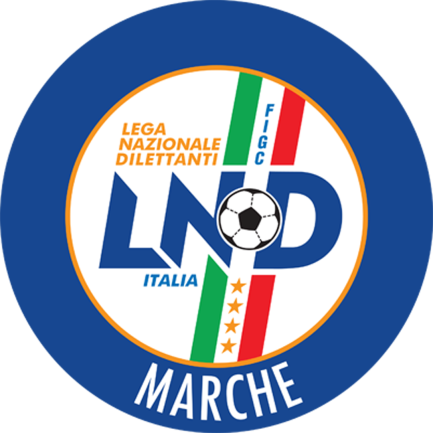 Federazione Italiana Giuoco CalcioLega Nazionale DilettantiCOMITATO REGIONALE MARCHEVia Schiavoni, snc - 60131 ANCONACENTRALINO: 071 285601 - FAX: 071 28560403sito internet: marche.lnd.ite-mail: c5marche@lnd.itpec: marche@pec.figcmarche.itStagione Sportiva 2018/2019Comunicato Ufficiale N° 24 del 19/10/2018Stagione Sportiva 2018/2019Comunicato Ufficiale N° 24 del 19/10/2018SquadraPTGVNPGFGSDRPEG.S. AUDAX 1970 S.ANGELO62200244200C.U.S. ANCONA62200234190A.S. ETA BETA FOOTBALL6220013490A.S.D. REAL S.COSTANZO CALCIO 542110204160A.S.D. REAL FABRIANO42110186120A.S.D. AMICI DEL CENTROSOCIO SP.42110166100SSDARL ITALSERVICE C54211011650A.S.D. DINAMIS 1990321018800A.S.D. CALCIO A 5 CORINALDO321011416-20U.S. TAVERNELLE02002314-110C.S.D. VIRTUS TEAM SOC.COOP.02002619-130A.S. CALCETTO NUMANA02002722-150A.S.D. FFJ CALCIO A 502002527-220A.S.D. POL.CAGLI SPORT ASSOCIATI02002230-280SquadraPTGVNPGFGSDRPEA.S.D. HELVIA RECINA FUTSAL RECA62200171160A.S.D. FUTSAL ASKL62200185130A.S.D. C.U.S. MACERATA CALCIO A56220010280A.S.D. GROTTACCIA 2005622008350A.S.D. ACLI AUDAX MONTECOSARO C53210110820A.S.D. AMICI 8432101610-40S.R.L. FUTSAL COBA SPORTIVA DIL110105500U.S.D. ACLI VILLA MUSONE110104400A.F.C. FERMO SSD ARL12011610-40A.S.D. FUTSAL FBC12011410-60A.S.D. CANTINE RIUNITE CSI0200268-20A.S.D. L ALTRO SPORT CALCIO A 50200227-50SCSSD POLISPORTIVA GAGLIARDA02002124-230ESPOSTO AGNESE(PIANDIROSE) Squadra 1Squadra 2A/RData/OraImpiantoLocalita' ImpiantoIndirizzo ImpiantoPIANDIROSEDORICA ANURA30/10/2018 21:30PALAZZETTO DELLO SPORTSANT’IPPOLITOVIA ROMALF JESINA FEMMINILEPOLISPORTIVA FILOTTRANO PA30/10/2018 21:30PALASPORT “ZANNONI 2”JESIVIA ZANNONICANTINE RIUNITE CSIFUTSAL PRANDONEA30/10/2018 22:00PALASPORT "GIULIO CHIERICI"TOLENTINOVIA DELLA REPUBBLICAFUTSAL 100 TORRIFUTSAL ASKLA30/10/2018 20:30CAMPO COPERTO EZIO GALOSIASCOLI PICENOLOC.MONTEROCCO VIA A.MANCINIGIORNOMATTINOPOMERIGGIOLunedìchiuso15.00 – 17,00Martedì10.00 – 12.00chiusoMercoledìchiuso15.00 – 17.00Giovedì10.00 – 12.00chiusoVenerdìchiuso15.00 – 17.00Il Responsabile Regionale Calcio a Cinque(Marco Capretti)Il Presidente(Paolo Cellini)